Byron Nelson High School Profile
			“Learn, Serve, Lead”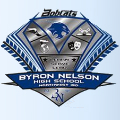 CEEB code: 444916
2775 Bobcat Blvd.Trophy Club, Texas 76262Main office: (817) 698-5600		Fax #: (817) 698-5670
Counseling office: (817) 698-5707          Website: www.nisdtx.org/Page/23795Superintendent: Dr. Ryder WarrenPrincipal: Dr. Ron MyersAssociate Principal: Kara Lea Deardorff Assistant Principals: Kerry Knisley, Amy Lilly, Carol McDaniel-White, Ronald Mendoza, Maggie Norris, and Branden Richardson
Lead Counselor: Paige SmithSchool Counselors: Leah Berry, Monique Chavez, Page Hanna, Jennifer Martinez, Christina Salcido and Emily ShipmanCommunity Spanning 234 square miles, Northwest Independent School District (NISD) serves the educational needs of students in Tarrant, Denton and Wise counties. Located in one of the state's fastest growing areas, the district enjoys a diversified economic base. Currently, the district consists of four high schools, six middle schools and twenty elementary schools utilizing a K–5, 6–8, 9–12 grade-level configuration. SchoolByron Nelson High School is a comprehensive four-year public high school enrolling 2,743 students in grades 9–12. The school opened in August 2009 and graduated its first senior class in the spring of 2012. Byron Nelson High School is accredited by the Texas Education Agency. The student body at BNHS is culturally diverse with a population that is 64% White, 18% Hispanic, 9% African American, 7% Asian, 1% Pacific Islander, and 1% American Indian. CurriculumThe academic program is organized into an eight period day with seven academic classes each day plus one lunch period.  Seven credits per school year is the standard maximum course load with each class approximately 45 minutes in length. Twenty-six credits are required to graduate under the “Foundation with Endorsement” plan.  Students graduating under the “Foundation with Endorsement” plan must qualify for at least one endorsement from the following five categories:  Arts & Humanities, Business & Industry, Public Service, STEM, or Multidisciplinary Studies.AP is an open-enrollment program and we offer 24 different AP courses. The following AP® courses are offered: AP Biology, AP Calculus AB and BC, AP Chemistry, AP English 3 Language and Composition, AP English 4 Literature and Composition, AP European History, AP Government and Politics, AP Physics C, AP Physics E&M, AP Statistics, AP United States History, AP World History, AP Human Geography, AP Psychology, AP Environmental Science, AP Economics, AP Capstone (AP Seminar and AP Research), AP Music Theory, AP Art 3D Design, AP Art Studio, AP Art 2D Design, and AP Spanish. Honors classes are offered in English 1 & 2, Algebra 1 & 2, World Geography, Geometry, PrcCalculus, Biology, Chemistry, Spanish 1, 2, 3, French 2 and German 2. Gifted and Talented (GT) classes are offered in 9th, 10th, 11th, 12th grade English Language Arts, GT AP Human Geography, GT AP World History, GT AP U.S. History, and GT Honors Geometry.Northwest ISD continues to offer a wide range of College Dual Enrollment/Dual Credit classes. Students may earn credit toward high school graduation by completing a college-level course from an accredited college or university. The following Dual Enrollment courses are offered through U.T. Austin OnRamps: Physics, PreCalculus, Statistics, College Algebra, English 3 & 4, and U.S. History. The following courses are offered through TCC: English Composition 1 & 2, British Literature 1, College Algebra (additional opportunity with TCC on campus), Government, Economics, Speech, Psychology, American Literature 2, PreCalculus, Environmental Biology, Anatomy & Physiology, Sociology and Art Appreciation. The Academy of Biomedical Sciences and The Academy of Culinary Arts and Hospitality Services are offered at BNHS. There is a rigorous curriculum that provides a smooth transition for students wanting to continue their career interest in the medical or culinary arts fields through post-secondary instruction. Students earn college credits and/or professional certifications specific to each academy.Northwest ISD students utilize MajorClarity to support college planning and college applications. Students can request transcripts through Parchment. Grading and RankingNorthwest ISD determines grade point average (GPA) on a 4.0 scale and a weighted GPA on a 7.0 scale. The unweighted GPA is considered the student's GPA and is reported as such. The weighted GPA is only used in the determination of class rank. The college admissions process generally allows for students to indicate if the GPA and class ranking are weighted.RankClass rank is calculated using only grades earned for high school credit in the following subjects and for electives under these subject areas: English, Mathematics, Science, Social Studies and World Languages other than English.Grade Point Average (GPA) CalculationNorthwest ISD shall include in the calculation of grade point average grades earned in all courses, including grades earned in middle school courses for high school credit. The grade point average calculation shall exclude grades earned in or by a course for which a pass/fail grade is assigned; credit by examination, with or without prior instruction; local credit courses; academic courses substituted for physical education; summer school courses taken for remediation; and distance learning in the form of traditional correspondence courses.Class of 2021There were 562 graduates in the Class of 2021. Standardized Test ResultsThe STAAR, State of Texas Assessment of Academic Readiness assessment, evaluates student learning based on the state-required curriculum—the Texas Essential Knowledge and Skills (TEKS). Students are required to earn a passing score on the following STAAR tests: English 1, English 2, Algebra 1, Biology and U.S. History. Advanced Placement Results (May 2021)920 students took AP ExamsA total of 1,940 exams were taken in 26 subjects67% of the AP exams received scores of 3 or higher89% of the AP exams received scores of 2 or higherTotal of 308 AP Scholars162 AP Scholars, 42 AP Scholars with Honors, 103 AP Scholars with Distinction and 15 AP Capstone Diplomas Awards and Distinctions, 2020 - 20214 National Hispanic Program Scholars9 National Merit Commended ScholarsContact InformationPaige Smith			Kara Lea Deardorff
Lead School Counselor		Associate Principal
psmith04@nisdtx.org		kdeardorff@nisdtx.org(817) 698-5689 			(817) 698-5604Sheila Polk 			Connie Coppi			Elsa OrtegaStudent Records		Registrar			Registrarspolk01@nisdtx.org		ccoppi@nisdtx.org		eortega@nisdtx.org(817) 698-5737			(817) 698-5841			(817) 698-5677A – Excellent90–100B – Good80–89C – Satisfactory70–79F – Failing69 and belowLevel 2Regular CoursesLevel 3GT & Honors Level 4AP, OnRamps & Dual Credit 4.0 – 5.0 = 90-100%5.0 – 6.0 = 90-100%6.0 – 7.0 = 90-100%3.0 – 3.9 = 80-89%4.0 – 4.9 = 80-89%5.0 – 5.9 = 80-89%2.0 – 2.9 = 70-79%3.0 – 3.9 = 70-79%4.0 – 4.9 = 70-79%Un-weighted GPA  29 earned a 4.0252 earned 3.5 – 3.99168 earned 3.0 – 3.4986 earned 2.5 – 2.9924 earned 2.0 – 2.493 earned 1.5 – 1.99Weighted GPA12 earned a 6.0 – 7.0146 earned 5.0 – 5.99196 earned 4.0 – 4.99139 earned 3.0 – 3.9966 earned 2.0 – 2.993 earned 1.0 – 1.99STAAR2020 – 2021English86%Mathematics82%Social Studies98%Science96%100% of the Class of 2021 took the SAT® 100% of the Class of 2021 took the SAT® Mean Total Score1099Mean Math547Mean English/Reading/Writing552